ЧЕРКАСЬКА МІСЬКА РАДА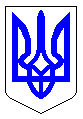 ЧЕРКАСЬКА МІСЬКА РАДАВИКОНАВЧИЙ КОМІТЕТРІШЕННЯВід 17.10.2017 № 1073Про дозвіл на видачу ордерівфізичним та юридичним особамна видалення аварійних, фаутнихта сухостійних деревВідповідно до п. 7 статті 30 Закону України «Про місцеве самоврядування в Україні», статті 28  Закону України «Про благоустрій населених пунктів», п.п. 2 п. 2 Порядку видалення дерев, кущів, газонів і квітників у населених пунктах, затвердженого постановою Кабінету Міністрів України від 01.08.2006 № 1045, згідно з Правилами утримання зелених насаджень у населених пунктах України, затверджених наказом Міністерства будівництва, архітектури та житлово-комунального господарства України від 10.04.2006 № 105, враховуючи пропозиції комісії для обстеження зелених насаджень, виконавчий комітет Черкаської міської радиВИРІШИВ:Доручити голові комісії для обстеження зелених насаджень 
Гусаченку В.В. видати ордери фізичним та юридичним особам на видалення аварійних, фаутних та сухостійних дерев на території міста відповідно до акту від 28.08 – 20.09.2017 № 18.Фізичним та юридичним особам роботи із видалення дерев замовляти у спеціалізованих підприємствах міста, які укомплектовані спеціальною технікою та механізмами, кваліфікованими спеціалістами, відповідно до пункту 5.8 Правил утримання зелених насаджень у населених пунктах України та укласти договір на проведення утилізації відходів деревини.Контроль за виконанням рішення покласти на першого заступника міського голови з питань діяльності виконавчих органів ради Овчаренка С.А. Міський голова								   А.В. БондаренкоПерший заступник міського голови з питань діяльності виконавчих органів ради				     С.А. Овчаренкорший заступник міського голови з питань    А К Т  № 18обстеження зелених насаджень, що підлягають видаленнюм. Черкаси									  28.08 – 20.09.2017 р.Комісія, призначена рішенням виконавчого комітету Черкаської міської ради від 02.06.2009 № 664 зі змінами, в складі:Обстеження зелених насаджень пов'язано з видаленням зелених насаджень у зв`язку з аварійним та сухостійним станом Зелені насадження, що підлягають видаленнюРазом підлягає знесенню 196 дерев,  -  кущів.Всього видаляється:Дерев __196___одиницьКущів__________-_______одиницьГазонів_________-________ гаКвітників______-_________м2Видалення зелених насаджень проводиться без сплати відновлювальної вартості відповідно до п. 6 Порядку видалення дерев, кущів, газонів та квітників, затвердженого Постановою КМУ від 01.08.2006 р. № 1045.3. Зелені насадження, що залишаються на місці в межахвідведеної під забудову ділянкиРазом залишається на місці:Дерев __________________шт.Кущів__________________шт.Газонів_________________ гаКвітників_______________м2Скорочення:НПУ – дерева, пошкоджені через несприятливі погодні умови;НУ – дерева всохли чи набули аварійності в результаті неналежного утримання;ДБН – дерева ростуть з порушенням ДБН, загрожують інженерним мережам;ПСПР – дерева пошкоджені до ступеня припинення (неприпинення) росту;ВМ – дерева, що досягли вікової межі;Ф – фаутні дерева, з дуплами, уражені хворобами та шкідниками;АН – аварійно-нахилені дерева, можливе падіння чи обламування гілля.ВИСНОВОК КОМІСІЇ:	Департаменту житлово-комунального комплексу підготувати проект рішення МВК «Про видалення дерев», на підставі якого видати ордер. Примітка: роботи по видаленню зелених насаджень виконуються спеціалізованим підприємством тільки на підставі ордера, виданого департаментом житлово-комунального комплексу.Голова комісії:Гусаченко В.В.- начальник відділу екології департаменту житлово-комунального комплексу Черкаської міської ради, голова комісіїЧлени комісії:Бакум О.М.- заступник начальника відділу екології департаменту житлово-комунального комплексу Черкаської міської ради, заступник голови комісіїПредставник заявника:Пшенічнікова А.Б.- в.п. головного спеціалісту відділу екології департаменту житлово-комунального комплексу Черкаської міської ради, секретар комісії Регурецький Р.М.- головний спеціаліст управління інспектування Черкаської міської радиМалашова О.В.- головний спеціаліст відділу містобудівного кадастру та ГІС управління планування та архітектури департаменту архітектури та містобудування Черкаської міської радиДишлюк  С.А.- начальник відділу екологічного контролю природно-заповідного фонду рослинного та тваринного світу Державної екологічної інспекції у Черкаській області№з/падресавид зелених насадженьВисота (м)вік (рік)діаметр стовбуракількістьЯкісний стан зелених насаджень , причини аварійностіпідлягають знесеннюпідлягають пересаджуванню12345678910вул. Благовісна – вул. Різдвянаклен1245761авар., НПУвидаленовпало під час буревію вул. Університетська- бульв. Шевченкавишня530441авар., НПУвидаленовпало під час буревіювул. Генерала Момота (зі сторони ж/б) містоакація1040601авар., ДБНвидаленнявул. Генерала Момота (зі сторони ж/б) містотополя1030601авар., НПУвидаленняпух.вул. Генерала Момота (зі сторони ж/б) містовишня51216, 121сухост., НПУвидаленнявул. Генерала Момота (зі сторони ж/б) містоклен1040581сухост., ВМвидаленнявул. Генерала Момота (зі сторони ж/б) містовишня515241сухост., НПУвидаленнявул. Генерала Момота (зі сторони ж/б) містоклен1025361сухост., НПУвидаленнявул. Генерала Момота (зі сторони ж/б) містотополя1040601авар., НПУвидаленняпух.вул. Академіка Корольова, 7 біля кіоскуклен1245801авар., Ф, ДБНвидаленнявул. Академіка Корольова, 7 тер. ПрАТ «Спортек»тополя1545961авар., НПУвидаленняпух.вул. Академіка Корольова, 14 ССУБверба840801авар, Ф, ДБНвидаленнявул. Академіка Корольова, 14 ССУБвишня515201сухост., НПУвидаленнявул. Генерала Момота, 9 прибуд.вишня510121сухост., НПУвидаленнявул. Генерала Момота, 9 прибуд.вишня4581сухост., НПУвидаленнявул. Генерала Момота, 11 прибуд.вишня515201сухост., НПУвидаленнявул. Генерала Момота, 11 прибуд.вишня512161сухост., НПУвидаленнявул. Генерала Момота, 11 прибуд.клен1020281сухост., НПУвидаленнявул. Генерала Момота, 11 прибуд.клен1040501авар., ДБНвидаленнявул. Генерала Момота, 13 прибуд.клен1040601авар., ДБН видаленнявул. О.Панченка, 3 прибуд.верба1040441авар., НПУвидаленнязлам.вул. О.Панченка, (гуртожиток між СОК та вул. М. Старицького)клен1045362авар., Фвидаленнявул. О.Панченка, (гуртожиток між СОК та вул. М. Старицького)клен1045441авар., Фвидаленнявул. О.Панченка, (гуртожиток між СОК та вул. М. Старицького)клен1045601авар., Фвидаленнявул. О.Панченка, (між гуртожитком та вул. М. Старицького)тополя 1030582авар., ДБНвидаленняпух.вул. О. Панченка – вул. Смагліяклен1245961авар., Фвидаленнявул. О. Панченка – вул. Смагліяклен1245801авар., Фвидаленнявул. Руставі – вул. Тараскова – вул. Ярославська (біля таунхаузів)тополя740444сухост., НУвидаленнявул. Дахнівська (лісопаркова за м-ном «Лісовий» праворуч)акація815202сухост., НПУвидаленнявул. Дахнівська (лісопаркова за м-ном «Лісовий» праворуч)акація820241сухост., НПУвидаленнявул. Дахнівська (лісопаркова за м-ном «Лісовий» праворуч)тополя1015201сухост., АНвидаленнявул. Дахнівська (лісопаркова за м-ном «Лісовий» праворуч)сосна1530324сухост., НПУвидаленнявул. Дахнівська (лісопаркова за м-ном «Лісовий» праворуч)сосна1530283сухост., НПУвидаленнявул. Дахнівська (лісопаркова за м-ном «Лісовий» праворуч)сосна1540402сухост., НПУвидаленнявул. Дахнівська (лісопаркова за м-ном «Лісовий» праворуч)сосна1540361авар., НПУвидаленнявпаловул. Дахнівська (лісопаркова за м-ном «Лісовий» праворуч)сосна1530321сухост., НПУвидаленнявпаловул. Дахнівська (лісопаркова за м-ном «Лісовий» праворуч)сосна1530281сухост., НПУвидаленнявпаловул. Дахнівська (лісопаркова за м-ном «Лісовий» праворуч)сосна1525241авар., НПУвидаленнязлам.вул. Дахнівська (лісопаркова за м-ном «Лісовий» праворуч)сосна1540361сухост., НПУвидаленнявул. Дахнівська (лісопаркова за м-ном «Лісовий» праворуч)сосна1225241сухост., НПУвидаленнявул. Дахнівська (лісопаркова за м-ном «Лісовий» праворуч)сосна1220163сухост., НПУвидаленнявул. Дахнівська (лісопаркова за м-ном «Лісовий» праворуч)сосна1020203сухост., НПУвидаленнявул. Дахнівська (лісопаркова за м-ном «Лісовий» праворуч)клен812201сухост., НПУвидаленнявул. Дахнівська (лісопаркова за м-ном «Лісовий» праворуч)сосна1560601сухост., НПУвидаленнявул. Дахнівська (лісопаркова за м-ном «Лісовий» праворуч)сосна1560801сухост., НУ, Фвидаленняпідпал.вул. Дахнівська (лісопаркова за м-ном «Лісовий» праворуч)сосна1540401сухост., НПУвидаленнязлам.вул. Дахнівська (лісопаркова за м-ном «Лісовий» праворуч)сосна15601201сухост., НПУвидаленнявул. Дахнівська (лісопаркова за м-ном «Лісовий» праворуч)клен817241авар., НПУвидаленнязлам.вул. Дахнівська (лісопаркова за м-ном «Лісовий» праворуч)в’яз104050, 481авар., Фвидаленнявул. Дахнівська (лісопаркова за м-ном «Лісовий» праворуч)клен715201сухост., НПУвидаленняр-н «Соснівка» 24 квартал (ландшафтне насадження дуба) КП «Дирекція парків»сосна2030303сухост.видаленор-н «Соснівка» 24 квартал (ландшафтне насадження дуба) КП «Дирекція парків»сосна2040404сухост.видаленор-н «Соснівка» 24 квартал (ландшафтне насадження дуба) КП «Дирекція парків»береза1017201сухост.видаленор-н «Соснівка» 24 квартал (ландшафтне насадження дуба) КП «Дирекція парків»береза1025302сухост.видаленор-н «Соснівка» 24 квартал (ландшафтне насадження дуба) КП «Дирекція парків»акація1015202сухост.видаленовул. Героїв Дніпра, 47 КП «Черкасиводоканал»вишня25101авар.видаленовул. Героїв Дніпра, 47 КП «Черкасиводоканал»вишня25151авар.видаленовул. Героїв Дніпра, 47 КП «Черкасиводоканал»абрикоса330406авар.видаленовул. Героїв Дніпра, 47 КП «Черкасиводоканал»яблуня1351авар.видаленовул. Героїв Дніпра, 47 КП «Черкасиводоканал»горіх37151авар.видаленовул. Дахнівська (лісопаркова за м-ном «Лісовий» ліворуч)клен1030401авар., ПСПРвидаленнявул. Дахнівська (лісопаркова за м-ном «Лісовий» ліворуч)сосна1535322сухост., НПУвидаленнявул. Дахнівська (лісопаркова за м-ном «Лісовий» ліворуч)сосна1535361сухост., НПУвидаленнявул. Дахнівська (лісопаркова за м-ном «Лісовий» ліворуч)клен815203сухост., НПУвидаленнявул. Дахнівська (лісопаркова за м-ном «Лісовий» ліворуч)клен710162сухост., НПУвидаленнязлам.вул. Дахнівська (лісопаркова за м-ном «Лісовий» ліворуч)дуб1255541сухост., НПУвидаленнявул. Дахнівська (лісопаркова за м-ном «Лісовий» ліворуч)дуб1255601сухост., НПУвидаленнявул. Дахнівська (лісопаркова за м-ном «Лісовий» ліворуч)сосна1560601сухост., НПУвидаленнявул. Дахнівська (лісопаркова за м-ном «Лісовий» ліворуч)сосна15601001сухост., ПСПРвидаленняпідпал.вул. Дахнівська (лісопаркова за м-ном «Лісовий» ліворуч)дуб1045441сухост., НПУвидаленнявул. Дахнівська (лісопаркова за м-ном «Лісовий» ліворуч)сосна1225241сухост., НПУвидаленнявул. Дахнівська (лісопаркова за м-ном «Лісовий» ліворуч)клен817241сухост., НПУвидалення вул. Дахнівська (лісопаркова за м-ном «Лісовий» ліворуч)сосна1560961сухост., НПУвидалення вул. Симиренківська, 25 (м-н «Абсолют»)клен1245681сухост., ВМвидаленнявул. Гетьмана Сагайдачного, 239 ОСББтополя845981авар., НУвидалення пух.вул. Гетьмана Сагайдачного, 239 ОСББабрикоса730321авар., АНвидалення вул. Гетьмана Сагайдачного, 239 ОСББгоріх725281суховер.видаленнявул. Добровольського, 25 ПСУБабрикоса835441авар., Фвидаленнявул. Благовісна (прохідна НВК «Фотоприлад»)каштан1040481сухост., НПУвидаленнявул. Благовісна (прохідна НВК «Фотоприлад»)каштан225321авар., НПУвидаленнязлам.пров. Жуковського, 1 (навпроти буд. №30/1) ПрАТ «Житлобуд»шовковиця1245961авар., ВМвидаленняпров. Жуковського, 1 (навпроти буд. №30/1) ПрАТ «Житлобуд»клен840441сухост., НПУвидаленнявул. Смілянська, 123/3 а/к «Спутник»клен1030401авар., ДБНвидаленнявул. Смілянська, 123/3 а/к «Спутник»абрикоса845641авар., Ф, ВМвидаленнявул. Смілянська, 123/3 а/к «Спутник»клен1045721авар., Ф, ВМвидаленнявул. Смілянська, 123/3 а/к «Спутник»клен102028, 241авар., Фвидаленнявул. Смілянська, 123/3 а/к «Спутник»клен102024,32,361авар., Фвидаленнявул. Смілянська, 123/3 а/к «Спутник»клен1015202авар., Фвидаленнявул. Смілянська, 123/3 а/к «Спутник»клен101524,24, 24,241авар., Фвидаленнявул. Смілянська, 123/3 а/к «Спутник»клен1081216авар., Фвидаленнявул. Смілянська, 123/3 а/к «Спутник»клен1018242авар., Фвидаленнявул. Смілянська, 123/3 а/к «Спутник»клен1020281авар., Фвидаленнявул. Смілянська, 123/3 а/к «Спутник»клен101520, 20,161авар., Фвидаленнявул. Смілянська, 123/3 а/к «Спутник»клен1058,8, 8, 81авар., Фвидаленнявул. Смілянська, 123/3 а/к «Спутник»клен101016, 8,81авар., Фвидаленнявул. Смілянська, 123/3 а/к «Спутник»абрикоса71216, 121авар., Фвидаленнявул. Смілянська, 123/3 а/к «Спутник»клен101520, 161авар., Фвидаленнявул. Смілянська, 123/3 а/к «Спутник»клен1010161авар., Фвидаленнявул. Смілянська, 123/3 а/к «Спутник»клен1018241авар., АНвидаленнявул. Смілянська, 123/3 а/к «Спутник»клен103048, 201авар., Фвидаленнявул. Смілянська, 123/3 а/к «Спутник»вишня510161авар., Фвидаленнявул. Смілянська, 123/3 а/к «Спутник»клен102028, 12, 8, 161авар., Фвидаленнявул. Смілянська, 123/3 а/к «Спутник»абрикоса72020, 20, 81авар., Фвидаленнявул. Смілянська, 123/3 а/к «Спутник»абрикоса845481авар., Ф, ВМвидаленнявул. Гагаріна, 91 НВК № 34верба 1235541авар.видаленнявул. Гагаріна, 91 НВК № 34верба1335741авар.видаленнявул. Гагаріна, 91 НВК № 34тополя1335481авар.видаленнявул. Гагаріна, 91 НВК № 34тополя1335501авар.видаленнявул. Гагаріна, 91 НВК № 34тополя1335443авар.видаленнявул. Гагаріна, 91 НВК № 34тополя1235321авар.видаленнявул. Гагаріна, 91 НВК № 34тополя1335541авар.видаленнявул. Гагаріна, 91 НВК № 34тополя1335581авар.видаленнявул. О. Дашкевича, 40-42 центр ШМДтополя13451201авар., ВМвидаленняпухвул. О. Дашкевича, 40-42 центр ШМДтополя1345901авар., Ф, ВМвидаленняпухвул. О. Дашкевича, 40-42 центр ШМДтополя1345681авар., Фвидаленняпухвул. О. Дашкевича, 40-42 центр ШМДтополя1345961авар., Фвидаленняпухвул. О. Дашкевича, 40-42 центр ШМДтополя1545721авар., Фвидаленнявул. О. Дашкевича, 40-42 центр ШМДабрикоса845481авар., ВМвидаленнявул. Святотроїцька, 52 клен745601сухост., НУвидаленнявул. Ю. Іллєнка, 22 ОСББверба945601авар., ВМвидаленнявул. Ю. Іллєнка, 22 ОСББгоріх515161сухост., НПУвидаленнявул. Ю. Іллєнка, 22 ОСББгоріх720241сухост., НУвидаленнявул. Ю. Іллєнка, 22 ОСББвишня815201сухост., НПУвидаленнявул. Самійла Кішки, 189/2 ОСББбереза1230321сухост., НПУвидаленнявул. М. Залізняка (зелена зона навпроти № 12)клен1240481авар., Фвидаленовул. М. Залізняка (зелена зона навпроти № 12)клен1235401авар., Фвидаленовул. М. Залізняка (зелена зона навпроти № 12)клен1230321авар., Фвидаленовул. Благовісна, 227 ССУБшовковиця1045481авар.,видаленнявул. Благовісна, 227 ССУБклен1045961авар.видаленнявул. Благовісна, 227 ССУБклен103028, 321авар.видаленнявул. М. Залізняка (зелена зона навпроти «Манежа»)клен1040482авар., Фвидаленнявул. М. Залізняка (зелена зона навпроти «Манежа»)клен1040442авар., Фвидаленнявул. Хрещатик – вул. Б. Вишневецькогокаштан1040481авар., НПУвидаленорозчах.вул. Героїв Дніпра, 53 прибуд. тер.береза1030321сухост., НПУвидаленнявул. Свято-Макаріївська, 127 (прибуд. тер. ПСУБ)береза1020201авар., НПУвидаленнязагр. падіннявул. Надпільна – вул. Новопречистенськаклен1040521авар., Фвидаленнявул. Благовісна, 455/1клен1040481авар., ПСПРвидаленозгоріловул. Лісова Просікабереза1030321сухост., НПУвидаленнявул. Лісова Просікабереза1030361сухост., НПУвул. Святотроїцька (навпроти № 94 стоянка біля УБОЗа)клен1240561авар., Фвидаленнявул. Святотроїцька (навпроти № 94 стоянка біля УБОЗа)клен1040481авар., Фвидаленняпров. Тодося Осмачки, 9 акація 1245961авар., ВМвидаленняпров. Тодося Осмачки, 9 ясен1245681авар., ФвиадленняВСЬОГО:ВСЬОГО:ВСЬОГО:ВСЬОГО:ВСЬОГО:196196196196№з/пвид зелених насадженьВисота мвік (рік)діаметр стовбура на висоті 1,3 метра від землікількістьякісний стан зелених насаджень (хороший, задовільний, незадовільний)1234567Голова комісії:______________Гусаченко В.В.Члени комісії:______________Бакум О.М.______________Пшенічнікова А.Б.______________Регурецький Р.М.______________Малашова О.В.______________Дишлюк  С.А.